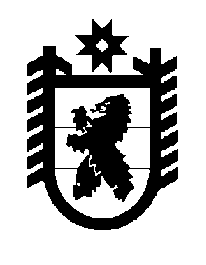 Российская Федерация Республика Карелия    ПРАВИТЕЛЬСТВО РЕСПУБЛИКИ КАРЕЛИЯПОСТАНОВЛЕНИЕот  27 мая 2019 года № 198-Пг. Петрозаводск Вопросы органов исполнительной власти Республики Карелия Правительство Республики Карелия п о с т а н о в л я е т:1. Преобразовать Министерство по делам молодежи, физической культуре и спорту Республики Карелия в Министерство спорта Республики Карелия.2. Передать Министерству образования Республики Карелия функции  Министерства по делам молодежи, физической культуре и спорту Республики Карелия по реализации на территории Республики Карелия государственной молодежной политики.3. Установить, что:возникшее в результате  преобразования Министерство спорта Республики Карелия является правопреемником преобразованного Министерства по делам молодежи, физической культуре и спорту Республики Карелия по обязательствам, в том числе возникшим в результате исполнения судебных актов;Министерство образования Республики Карелия, которому в соответствии с настоящим постановлением переданы функции Министерства по делам молодежи, физической культуре и спорту Республики Карелия, является его правопреемником по обязательствам, возникшим в связи с осуществлением указанных функций, в том числе по обязательствам, возникшим в результате исполнения судебных актов.4. Установить, что реализация настоящего постановления осуществляется в пределах общих объемов бюджетных ассигнований, предусмотренных органам исполнительной власти Республики Карелия в текущем финансовом году.5. Руководителям органов исполнительной власти Республики Карелия, указанных в пунктах 1, 2 настоящего постановления:разработать и внести в установленном порядке в срок до 1 июля 2019 года соответствующие проекты правовых актов о внесении изменений в положения об органах исполнительной власти Республики Карелия и их структуры;подготовить и представить в срок до 1 августа 2019 года предложения (проекты решений) о внесении соответствующих изменений в законы и иные нормативные правовые акты Республики Карелия по вопросам своей компетенции и привести правовые акты в установленных сферах деятельности в соответствие с законодательством.            Глава Республики Карелия 					                  А.О. Парфенчиков